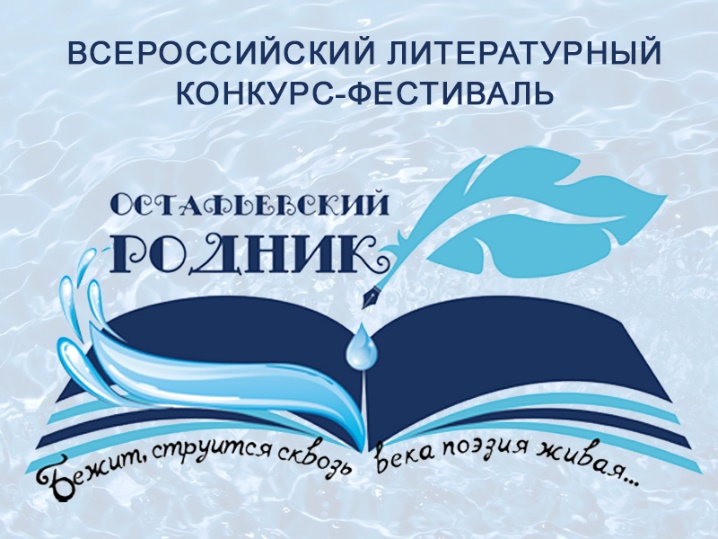 Государственный музей-заповедник «Остафьево» - «Русский Парнас»объявляетIII Всероссийский литературный конкурс-фестиваль«Остафьевский родник»Тема «Здесь русский дух, здесь Русью пахнет!»Положение о конкурсе-фестивалеОсновные цели и задачи:Сохранять и популяризировать литературное наследие России.Формировать эстетические взгляды и литературный вкус в современном обществе.Способствовать развитию и реализации литературных способностей, пробуждению творческого потенциала в участниках, способности осмысливать и отражать в поэтических произведениях современную действительность.  Стимулировать в авторах желание создавать произведения, способные пробуждать в читателях любовь и бережное отношение к природе, заповедным местам родного края. Направления:«И Пушкина снова прочесть» - поэзия, посвященная А.С. Пушкину- Авторские работы,- Исполнительское мастерство.«Поэты об Остафьеве» - поэтические произведения, посвященные заповедному Остафьево - Авторские работы,- Исполнительское мастерство. «Земли родной очарованье» - литературные произведения, отражающие красоту окружающего мира - Авторские работы,- Исполнительское мастерство.Буктрейлеры, посвященные А.С. Пушкину и его творчеству.Организация и условия проведения конкурса-фестиваляОтборочный тур (в онлайн-формате):Сроки проведения с 10 февраля до 1 мая 2023 года.Прием заявок на участие на электронную почту: ostafyevo-rodnik@mail.ruНоминация «Авторские работы»:возрастные ограничения - для лиц от 18 лет;количество текстов - не более 5-ти своих произведений;требование к оформлению текстов: формат WORD, шрифт Times New Roman, размер шрифта 14. Во время выступления участникам необходимо заявить о себе и продемонстрировать свой талант, проявить артистизм, понимание литературного слова, умение донести до зрителя смысл и красоту произведения.Номинация «Исполнительское мастерство»:возрастные ограничения - для лиц от 18 лет;направления - художественное чтение поэзии, вокальное исполнение;количество видеозаписей - не более 5-ти произведений (длительность не более 3-х минут каждое);требования к оформлению видеозаписи: медиа-формат MP4; разрешение изображения не менее 480 пикселей по вертикали; кадровая частота не менее 24 к/с; соотношение сторон 16:9, 4:3.Номинация «БУКТРЕЙЛЕРЫ»:возрастные ограничения - для лиц от 18 лет;длительность буктрейлера - не более 7-и минут;требования к оформлению видеозаписи: медиа-формат MP4; разрешение изображения не менее 480 пикселей по вертикали; кадровая частота не менее 24 к/с; соотношение сторон 16:9, 4:3.Возможно участие одного участника в различных направлениях конкурса.Подведение итогов отборочного тура:В состав жюри конкурса входят преподаватели и мастера художественного слова, преподаватели театральных вузов, режиссеры, поэты, редакторы, издатели, критики, сотрудники музея, обладающие достаточной квалификацией.Участники, занявшие 1-5 место в конкурсе в каждом направлении, получат право участвовать в финале конкурса и удостоятся права выступить в литературной гостиной на Пушкинском празднике поэзии в музее-заповеднике «Остафьево» - «Русский Парнас» 04 июня 2023 года.  Финал конкурса (в оффлайн-формате*):Финал конкурса и награждение победителей состоится 28 мая 2023 года.К участию в Финале допускаются участники Отборочного тура, занявшие 1-5 места.Участники конкурса, вышедшие в Финал, исполняют одно из конкурсных произведений.Подведение итогов Финала конкурса-фестиваля*:Лауреаты и дипломанты будут награждены Дипломами и памятными призами Государственного музея-заповедника «Остафьево» - «Русский Парнас», а также отмечены партнерами конкурса-фестиваля Государственным музеем А.С. Пушкина и Администрацией ТИНАО г. Москвы. Участникам Финала будет предоставлена возможность выступить в литературной гостиной на Пушкинском празднике поэзии в музее-заповеднике «Остафьево» - «Русский Парнас» 04 июня 2023 года, а также в тематических литературных гостиных.Произведения победителей конкурса в дальнейшем будут опубликованы в поэтическом сборнике «Остафьевский родник», посвященный юбилею А.С. Пушкина.* Формат проведения (онлайн/оффлайн) будет определен в зависимости от эпидемиологической обстановки. Образец заявки на участие в конкурсе:ФИО участника (участников).Направление конкурса.Возраст.Для учащихся указать учебное заведение, курс.Контактный телефон и электронная почта, адрес проживания.Участие в литературно-поэтических конкурсах, наличие наград и грамот (при их наличии).Для участников в номинации «Авторские работы»:- тексты своих произведений (не более 5-ти);- оформление текстов: формат WORD, шрифт Times New Roman, размер шрифта 14; - указать наличие публикаций, сборников и название изданий (при их наличии).Для участников в номинации «Исполнительское мастерство»:- указать выбранное направление в исполнительском мастерстве – художественное чтение поэзии, вокальное исполнение;- название произведений и их авторов (не более 5-ти);- видеозаписи с выступлениями (не более 3-х минут каждое) в соответствии со следующими параметрами: медиа-формат MP4; разрешение изображения не менее 480 пикселей по вертикали; кадровая частота не менее 24 к/с; соотношение сторон 16:9, 4:3.9. Для участников в направлении «Буктрейлеры»:- видеозапись буктрейлера (длительностью не более 7-и минут) в соответствии со следующими параметрами: медиа-формат MP4; разрешение изображения не менее 480 пикселей по вертикали; кадровая частота не менее 24 к/с; соотношение сторон 16:9, 4:3;Заявку на участие в конкурсе необходимо прислать на электронную почту:ostafyevo-rodnik@mail.ru,  с указанием в теме письма: Остафьевский родник! Для всех участников, подавших заявки, участие в конкурсе бесплатно.! Организатор не рецензирует присланные работы и оставляет за собой право не рассматривать работы не надлежащего качества.! Принимая участие в конкурсе, участники соглашаются с тем, что выступления могут быть размещены на официальном сайте и социальных сетях музея, демонстрироваться на экранах мониторов в экспозиционных залах музея, опубликованы на страницах музейных изданий.Ответственный организатор конкурсаКопылова Светлана Валентиновна8 (965) 401-79-76ostafyevo-rodnik@mail.ru